Муниципальное бюджетное дошкольное образовательное учреждение«Детский сад «Сказка»Воспитатель:Акимочкина Елена Михайловна2021 год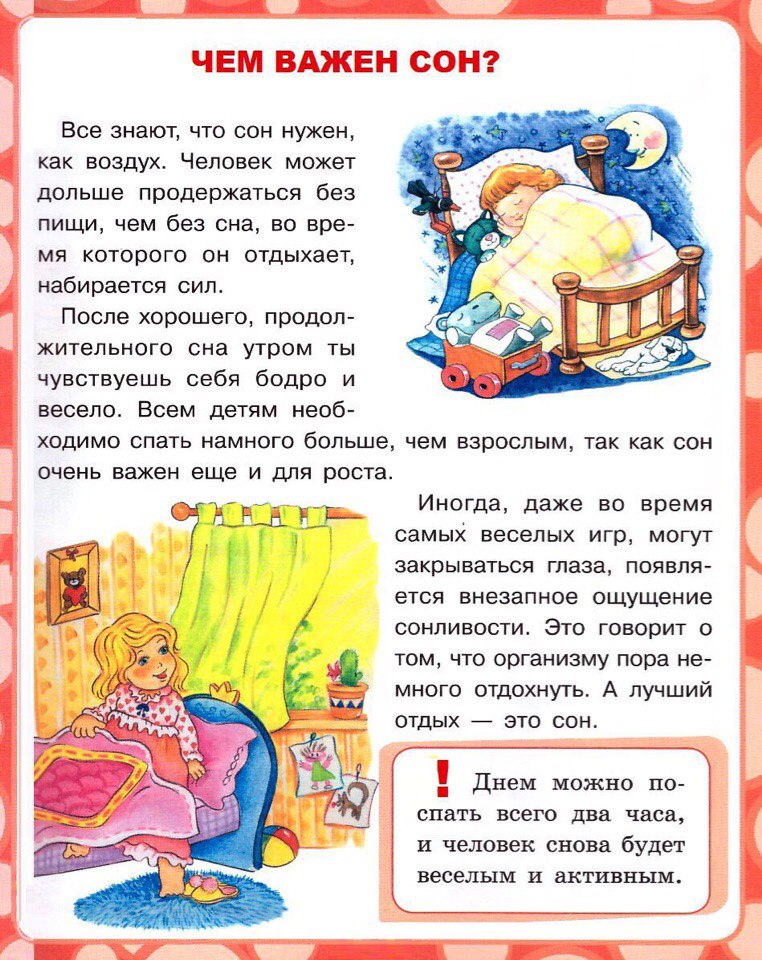 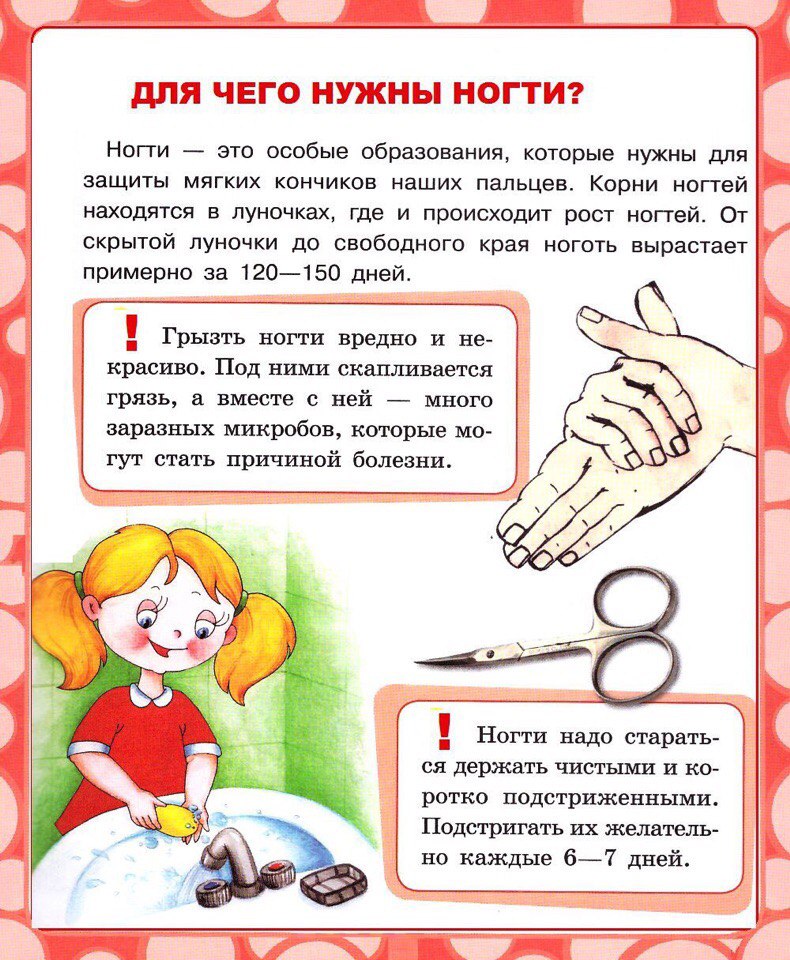 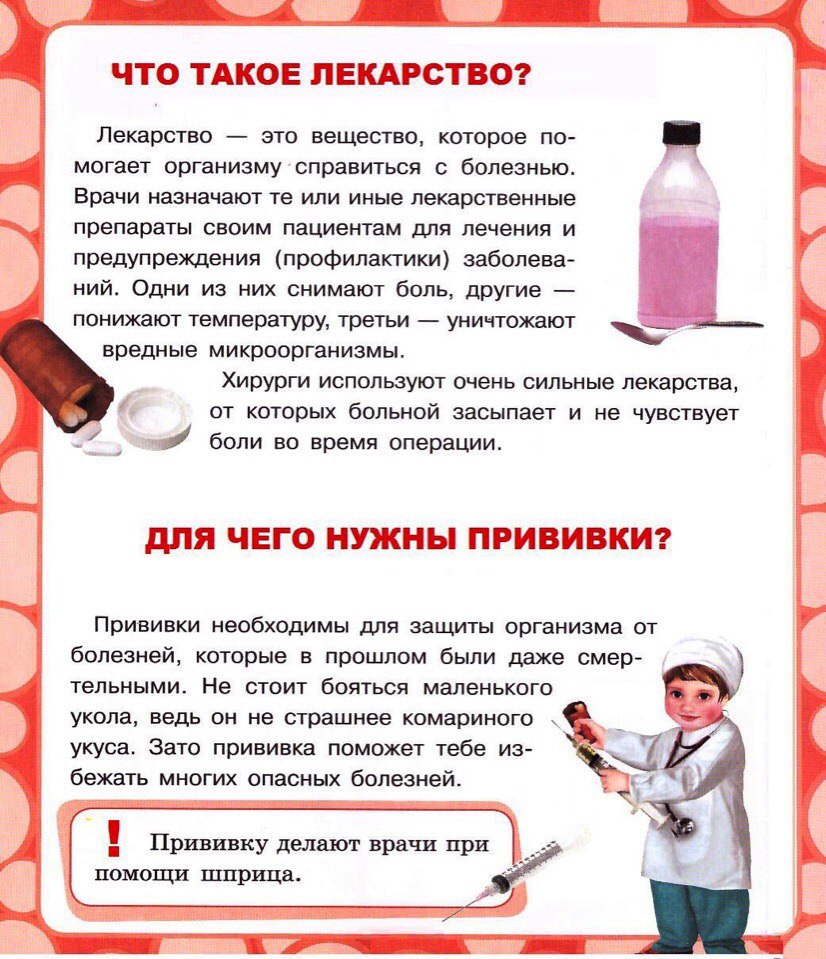 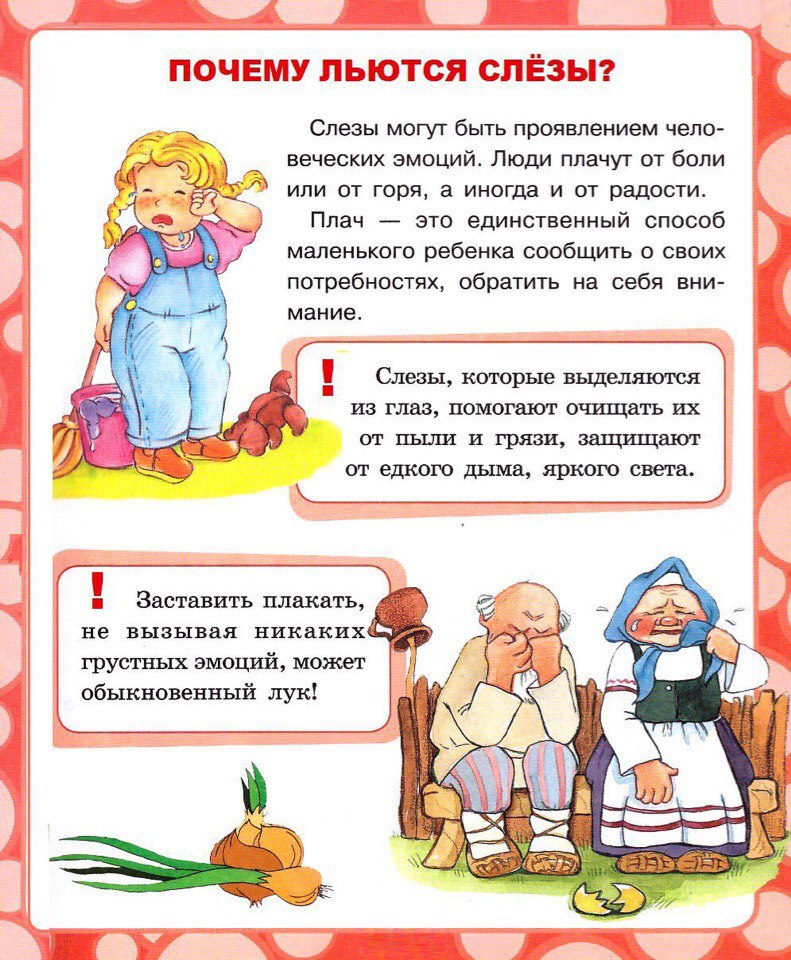 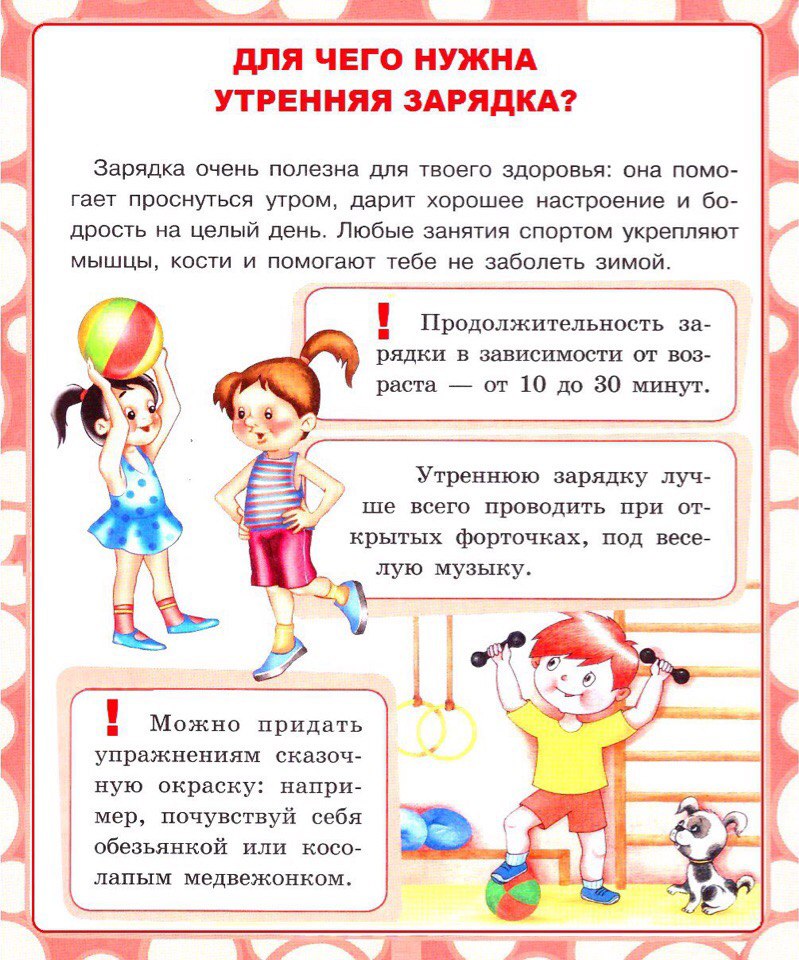 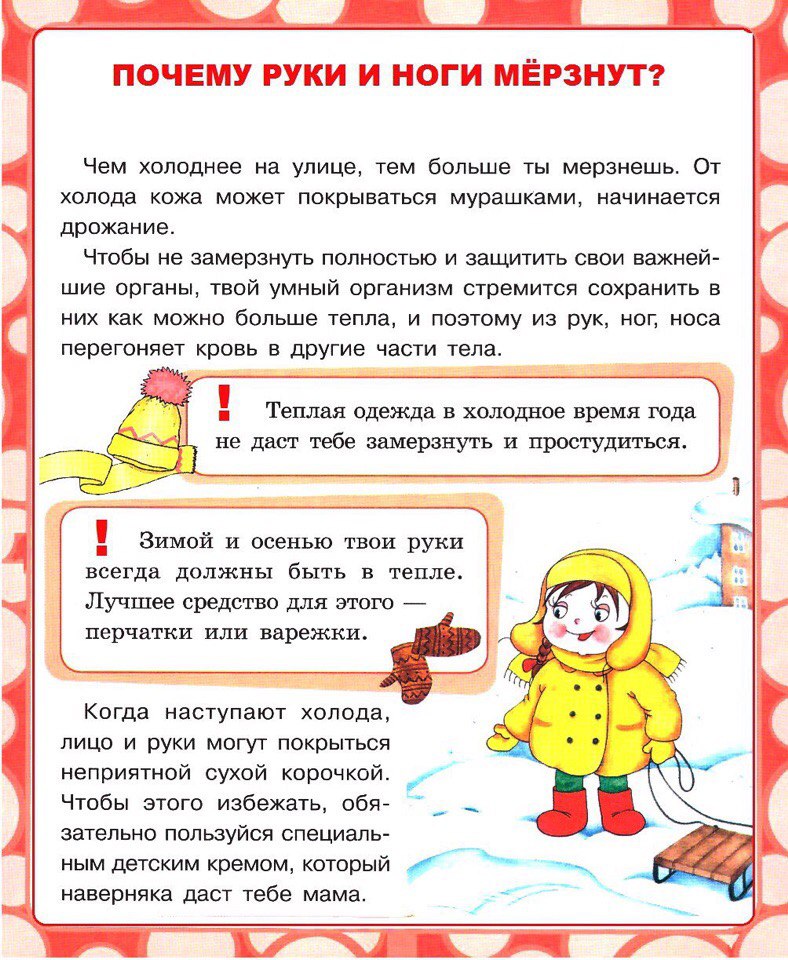 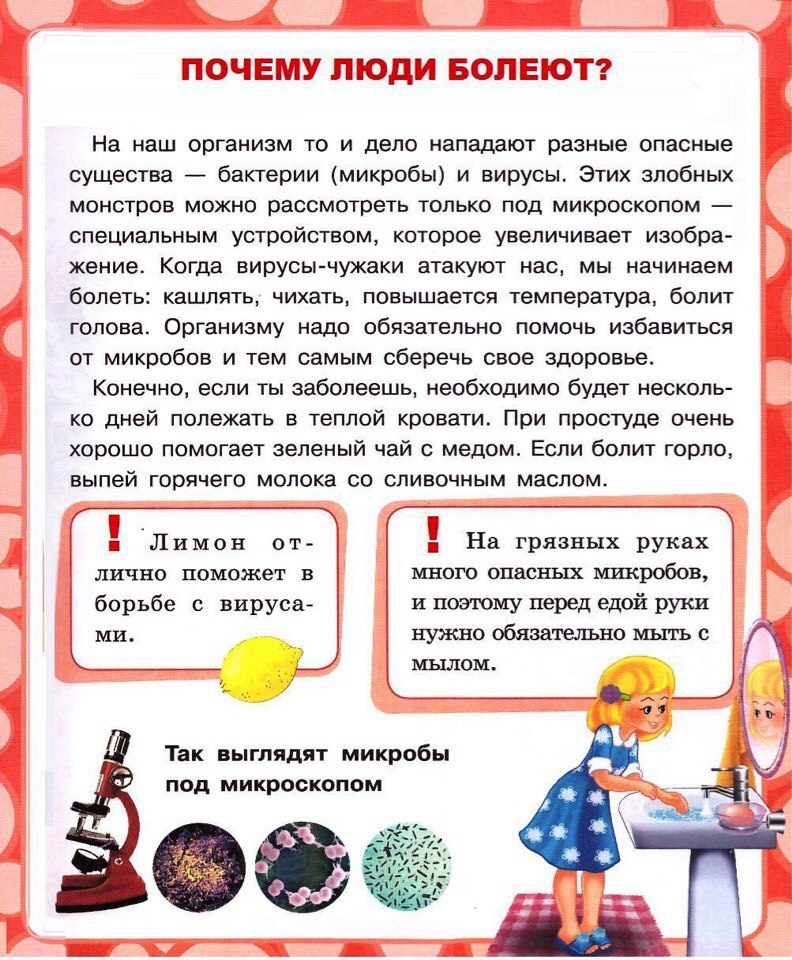 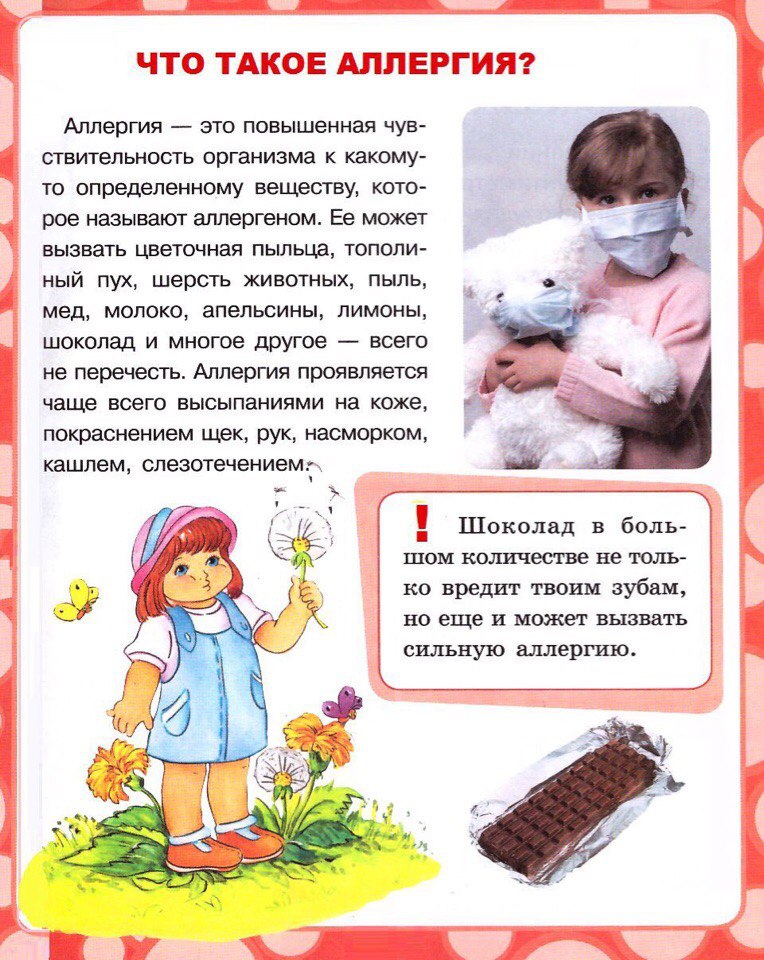 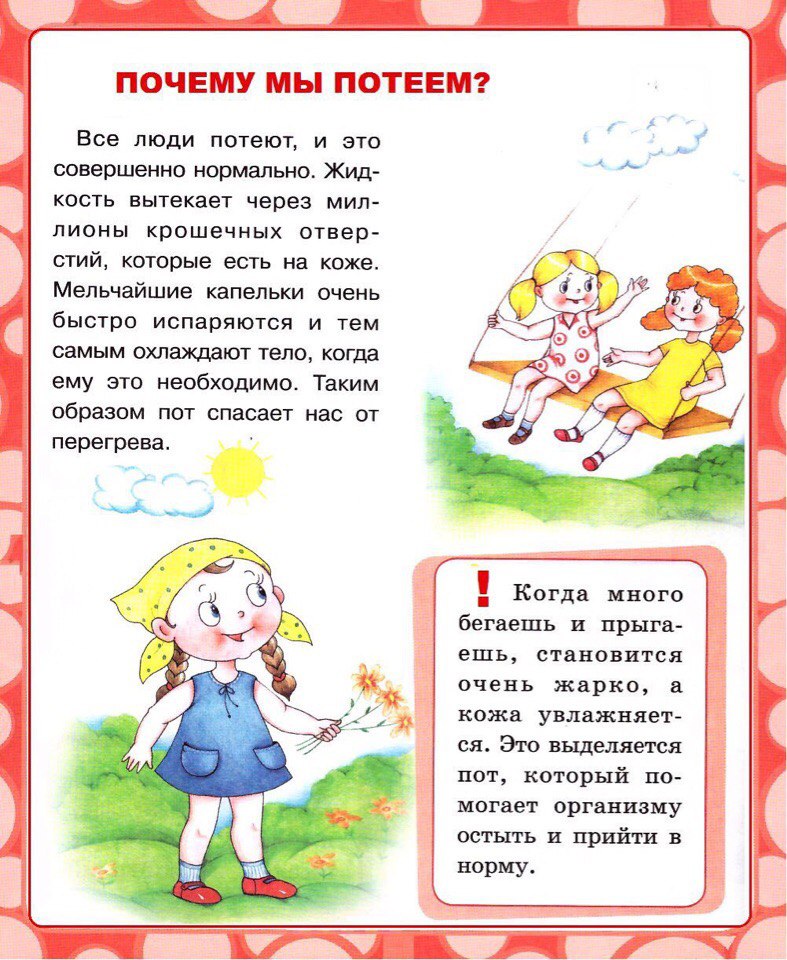 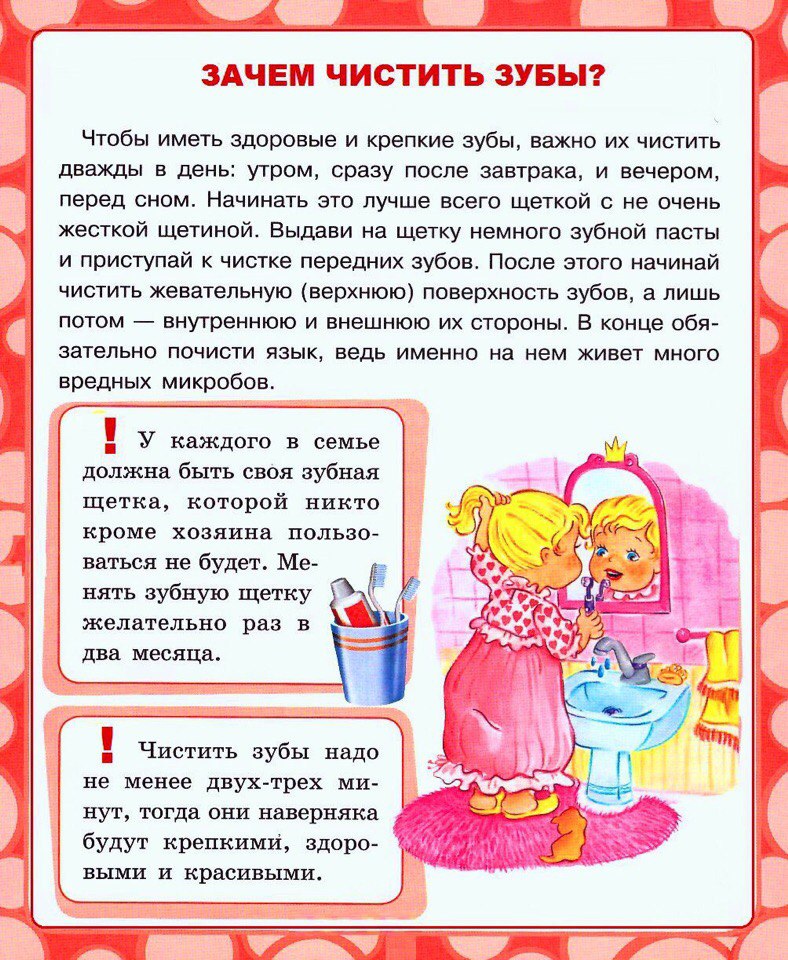 